О назначении ответственного за проведение школьного этапа олимпиадыВо исполнении приказа отдела образования администрации Илекского района Оренбургской области № 160-р от 19.09.2032 г. «Об обеспечении организации и проведения всероссийской олимпиады школьников в 2023-2024  учебном году в районе» приказываю:1. Провести всероссийскую олимпиаду школьников в 2023/2024 учебном году по общеобразовательным предметам: английский язык, астрономия, биология, география, искусство (мировая художественная культура), информатика и ИКТ, история, литература, математика, немецкий язык, основы безопасности жизнедеятельности, обществознание, право, русский язык, технология, физика, физическая культура, французский язык, химия, экология, экономика (далее – олимпиада): -школьный этап для обучающихся 3-4 классов по математике и русскому языку, для обучающихся 5-11 классов общеобразовательных организаций по вышеназванным предметам до 1 ноября 2023 года по олимпиадным заданиям, разработанным муниципальными предметно-методическими комиссиями; - муниципальный этап для обучающихся 4 классов общеобразовательных организаций по математике, русскому языку; для обучающихся 7-11 классов общеобразовательных организаций по вышеназванным предметам по олимпиадным заданиям, разработанным предметно-методическими комиссиями муниципального этапа для 4 кл., региональными предметно-методическими комиссиями для 7-11 классов.2. Назначить Уразаеву Т.В., заместителя директора, ответственным за организацию и проведение школьного этапа и за участие обучающихся в муниципальном этапе всероссийской олимпиады в 2023-2043 учебном году.3. Уразаевой Т.В. обеспечить:- проведение школьного этапа и участие в муниципальном этапе всероссийской олимпиады школьников в соответствии с Порядком проведения олимпиады и с учетом противоэпидемических мероприятий;- работу организаторов олимпиады с использованием информационных технологий, своевременное получение информации и соблюдение конфиденциальности, касающейся содержания олимпиадных заданий; - размещение материалов школьного этапа олимпиады на официальных сайтах образовательных организаций, в соответствии с рекомендациями по их структуре и содержанию; - при необходимости нахождение в месте проведения олимпиады общественного наблюдателя при предъявлении документа, удостоверяющего личность, и удостоверения общественного наблюдателя; - видеонаблюдение в режиме офлайн и хранение записей во всех аудиториях, задействованных для проведения олимпиады;- печать олимпиадных заданий в аудиториях, задействованных для проведения олимпиады; -сбор и хранение заявлений от родителей (законных представителей) обучающихся, заявивших о своем участии в школьном и муниципальном этапах олимпиады, об ознакомлении с Порядком проведения олимпиады и о согласии на публикацию результатов по каждому общеобразовательному предмету на официальном сайте в информационно-телекоммукационной сети «Интернет» с указанием фамилии, инициалов, класса, субъекта Российской Федерации, количества баллов, набранных при выполнении заданий; Срок: не позднее, чем за 3 дня до начала олимпиады - участие в олимпиаде обучающихся с ограниченными возможностями здоровья (далее – ОВЗ) и детей-инвалидов на общих основаниях в соответствии с пунктами 23-25 Порядка проведения олимпиады;-  включение в инструктажи пунктов о запрете: участникам олимпиады выносить из аудиторий и мест проведения олимпиады олимпиадных заданий на бумажном и (или) электронном носителях; - участникам олимпиады, организаторам олимпиады, членам жюри олимпиады использовать средства связи в местах выполнения заданий; - организаторам олимпиады, членам оргкомитета и жюри соответствующего этапа олимпиады по соответствующему предмету, общественным наблюдателям, техническим специалистам, занятым обслуживанием оборудования, используемого при проведении олимпиады, представителям средств массовой информации, сопровождающим лицам участников оказывать содействие участникам всех этапов олимпиады, в том числе передавать им средства связи, электронно-вычислительную технику, фото-, аудио- и видеоаппаратуру, справочные материалы, письменные заметки и иные средства хранения и передачи информации.4. Контроль за исполнением настоящего приказа оставляю за собойДиректор                                                                                        Е.Л. Вавилова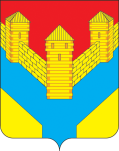 Муниципальное  бюджетноеобразовательное  учреждение Нижнеозернинская  средняя       общеобразовательная                                                                                                             школа        Илекского  района     Оренбургской области                                                          Приказ №  157 от 20.09.2023